Welcome to Math 1!  This math course will be a positive and exciting experience for you if you keep up with the work and keep an open mind about the importance of mathematics.  Course Objectives:to see how mathematics is useful for solving the problems of real life,to work together in groups to investigate, explore and have a deeper understanding of mathematical concepts Math 1 by passing the EOC in January and earning a Math 1 credit, which is required for graduation.STACHOWICZ’S FORMULA FOR SUCCESSBE PRESENT AND ON TIME.  In the event of an absence, it is your responsibility to get the makeup assignments available on the website and complete any makeup work before the end of the current unit.  BE CONSIDERATE.  Raise your hand to speak.  Never interrupt when others are speaking.  Keep the area on and around your desk clean.  Do not write on the desk.  It is not your scratch paper!BE PREPARED.  Things to bring:  pencils, notebook, calculator (when instructed), notes and homework (ready for checking).  Things not to bring:  food, drinks, and assignments that are not completed.  Be prepared with questions!  You will never know the answer if you don’t ask the question!HAVE A GOOD ATTITUDE!  We are in this class to learn math and to have a good time!  We will be together for the next 90 school days; having a good attitude will make them much more enjoyable.  My job is to ensure that everyone has a successful semester and is prepared for the next mathematics course.  Your job is to participate, be respectful and complete all assignments.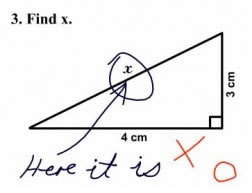 EXTRA FUN FACTSMath is hard…what if I need help?  I am available during Husky Help and on Thursday afternoons from 2:20-3:20.  You need to be in my room by 2:30 if you want extra help after school.   Please ask questions – I cannot read minds!  See me if you are having any sort of problem; I am willing to help if you are willing to stay!Please do not pack up materials until instructed to do so.  Stay in your seat until the bell rings and you are dismissed.All assignments will be updated on Mrs. Stachowicz’s website.  If you are absent, please check your homework outline for your assignment.   Extra Credit:  Please do not ask for extra work to improve your grade.  Each student is given the same opportunities to excel by the numerous assignments given.  It is the student’s responsibility to keep up with those assignments to the best of their ability.Be prepared to work and have fun in this class.  I enjoy teaching, and I put a lot of effort into it, so I’m expecting the same effort from you.  I’m looking forward to this semester, and I hope that you are as well.  Good luck 		R:  Respect	    I:  Integrity  	S:  Self-discipline	    K:  KindnessGRADING SYSTEM and POLICIES  TESTS: Tests will be given after each chapter.  No test grades will be dropped.  If you miss a test because of an excused absence, it is your responsibility to prepare in advance for tests.  If you miss the review day, you are still expected to take the test on test-day. Re-Test Policy (Heritage HS-wide policy):  Students may be re-assessed on any and all tests throughout an academic quarter.  The re-assessment may not be in the same form as the original test.  It may still be a test, but may be open-response questions vs. multiple-choice.  Or, it may be a project that assesses the same learning objective.  It may also be the same format as the original test.  It is at the teacher’s discretion, but every student will have the opportunity to be re-assessed, on every test.  Students will only be able to make a max score of 70% on a retest.  In order to qualify for a re-assessment, each student must…Have every homework assignment for the given unit completed by the re-test date.Complete the re-test on the date chosen by the teacher.Remediate with the teacher on the material prior to the re-test.QUIZZES:  Quizzes will be given throughout the semester.  Quizzes are designed to assess your learning and are usually, but not always, announced. HOMEWORK:  Expect a homework assignment EVERY night.  Homework is assigned to help you practice the concepts presented in class and should be completed to the best of your ability for credit.  I expect homework to be completed every night using a pencil and with all work shown (No work = No credit); DO NOT EXPECT TO GO TO YOUR LOCKER TO GET YOUR HOMEWORK.  It is your responsibility to make up any missed/late assignments by the make-up deadline.   ACADEMIC HONESTY:  You are encouraged to work outside of class on assignments with other 	students.  However, cheating is unethical!  Cheating includes but is not limited to copying homework assignments, obtaining test/quiz answers prior to the assessment, sharing answers during tests/quizzes, and plagiarism.  Students will receive a ZERO on the assignment if caught cheating!  Working cooperatively is ONLY the sharing of ideas, not work!! During group assignments, students are NOT to divide up the work unless instructed to do so!MAKE-UP WORK POLICY: (Heritage HS-wide policy, coupled with Math Department policy): Heritage HS allows students to complete missed homework and project assignments for 60% of the earned grade, if completed by pre-set Make-up deadlines.  These deadlines occur mid-quarter and prior to midterm/final exam periods each quarter.  No late work may be turned in past these deadlines.  In addition, Heritage HS Math Department believes that students benefit most from homework completed prior to the unit test (as it serves as practice for the given test).  Therefore, any student completing a missing assignment prior to the unit test may earn a 70% of the earned grade.  G. HUSKY HELP 2.0 (Heritage HS-wide program): Husky Help (version 2.0) will run Monday through Friday.  Monday will be remediation for each student’s Period 1 class, Tuesday for their Period 2 class, Wednesday for their Period 3 class, and Thursday for their Period 4 class.  Students that below an 80% in the course on that given day (according to their weekly progress report), will be mandated to attend this remediation session (built in to the school day).  Mrs. Stachowicz will also ask students to stay that need help with the current unit of study.  All other students will have the opportunity to participate in intramural sports, attend career or college sessions, work individually or with groups on assignments in the Media Center or the Commons, or meet with Student Service counselors for academic planning.  H. INTERNET SAFETY: In accordance with Board Policy 2313/3013/4013 and the 21st Century Act (Public Law No: 110:385, Oct. 10, 2008) all students will be trained annually in Internet safety. School districts are required to educate students about:Appropriate online behavior, including interacting with other individuals on social networking websites and in chat rooms.Cyber bullying awareness and response. I. BYOD (Bring Your Own Device) at Heritage High School:As of the 2016-17 School Year, HHS is officially a BYOD (Bring Your Own Device) School. As such, Students are required to sign the HHS/WCPSS BYOD Contract and Technology Usage Agreement. These forms only needs to be signed one time and will be kept on file. Other information concerning policies and procedures can be found at www.hhsbyod.weebly.com. However, the specific policy for mobile devices in every classroom is such:Students may use their devices in the classroom during instructional time…Teachers will display a RED card/signal indicating that your device is powered off, put away, and is NOT in use.Teachers will display a YELLOW card/signal indicating that your device is on silent and is face down on the desk. Student should ask before using.Teachers will display a GREEN card/signal indicating that your device is in use as directed by the teacher.Around the School Building:Red Zones:  The device MUST be OFF and away at all times.RestroomsLocker roomsGym (Outside of Teacher directed instruction.)Green Zones: The device, when in use, must be on SILENT or VIBRATE at all times.Supervised Instructional Areas (i.e. Locker bays, Collaborative/Active Learning Spaces, the Media Center, and Outdoor classrooms)HallwaysCafeteria/Commons areaBYOD Inappropriate Use and Discipline:Inappropriate use of devices in the classroom Teacher will give student two options:Choice 1 → Student can Personally place the device in a “Cell Jail” in a secured location in the classroom (i.e. File cabinet, Teacher Desk, anywhere that can be locked with teacher access.) and receive it back at the end of the class.Choice 2 → Student will be sent to the office. Note: On the second offense of inappropriate use, student no longer has a choice. It will default to the Admin option.Internet Safety:In accordance with Board Policy 2313/3013/4013 and the 21st Century Act (Public Law No: 110:385, Oct. 10, 2008) all students will be trained annually in Internet safety. School districts are required to educate students about:Appropriate online behavior, including interacting with other individuals on social networking websites and in chat rooms.Cyber bullying awareness and response.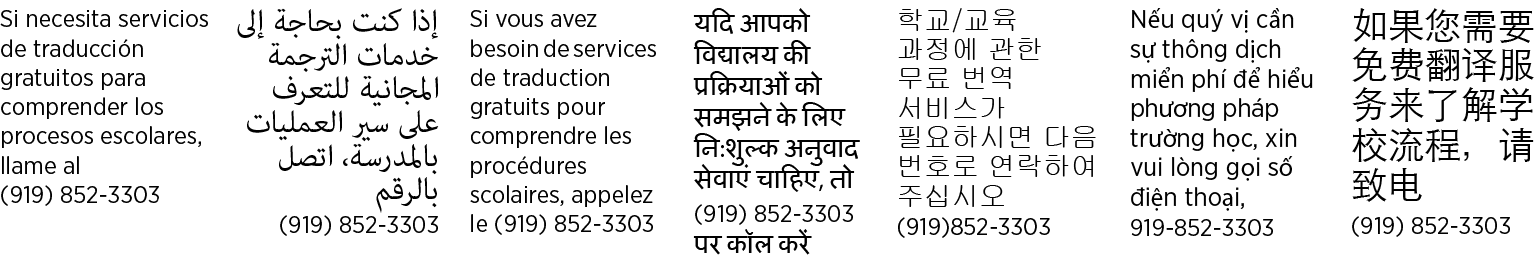 Husky Honor CodeIn many organizations, honor is an empty word. We want our graduates to be marked by honor, and as such have developed the Husky Honor Code to address incidences of dishonesty. Definition of Cheating: the act of gaining an unfair advantage, or misrepresenting one’s knowledge. It includes, but is not limited to: o Giving or receiving unauthorized aid from another person on assignments, papers, quizzes, tests, or examinations (sharing information, even copying answers to worksheets is considered cheating and therefore unacceptable) o Wrongfully using or taking the ideas or work of another. o Plagiarizing. o Getting advance information about quizzes, tests, or examinations. o Using or consulting unauthorized materials or using unauthorized devices on papers, quizzes, tests or examinations.  o Using any portion of a paper or project to fulfill the requirements of more than one course, unless the student has received prior permission to do so. o Intentionally misrepresenting the need for extra time on any assignments, papers, quizzes, tests or examinations, in order to gain more information. o Choosing to be absent on the due date of a paper, project, quiz or test. o Lying about any of the above. (Source: East-Chapel Hill High School) Pledge: As members of the Heritage community, we commit ourselves to act honestly, responsibly, and above all, with honor and integrity in all areas of campus life. We are accountable for all that we say and write. We are responsible for the academic integrity of our work. We pledge that we will not cheat. I accept responsibility to maintain the Honor Code at all times. (Source: Wheaton College) Violations of Honor Code1st Violation:   Zero on assignment with additional assignment averaged.  Parental contact.  Documented in teacher grade book.  2nd Violation:  Same as first with addition of documentation in disciplinary program.3rd Violation:   Same as 1st and 2nd violation with the addition of appearance in front of a 5 panel Honor Court. As the student has violated a trust, logical consequences are to limit the privileges which show we trust the student.  Consequences may range from the following:       Loss of privilege to attend extra-curricular activities (dance, games, etc.) Loss of privilege to drive to school Loss of privilege to determine how you will spend Husky Help or Lunch Loss of leadership positions/removal from clubs and or sports Denial of future access to dual enrollment opportunities Detention>OSS on the discipline scaleCalculator Usage Agreement:The use of a school-provided calculator is a privilege. Therefore those who use them should be willing to agree to follow certain guidelines when handling/using the calculators.The guidelines include, but are not limited to: Use only the calculator assigned to you.Pick up/return your calculator at the beginning or ending of class. (Do not disrupt class to get a calculator)3. Never touch the calculator screen.4. Only one calculator is to be carried or used by any one student at any one time. Dropped calculators are often damaged. Tell your neighbor to get his/her own calculator.5. Students are not allowed to share calculators.6. After using the calculator, clear the memory.7. If the “your batteries are low” screen appears, go ahead and use the calculator for that day but tell the teacher and leave the calculator with the teacher at the end of the period.8. Students do not change batteries in the graphing calculators, so there is no reason why the back cover should ever be removed.10. Calculators are to be used for their intended purpose, and not to write messages (either bad or good).11. Graphing calculators do not leave the classroom. 12.  Any damage done to the calculator during your class period is your responsibility.13.  If any damage is observed when you pick up your calculator at the beginning of class, it is your responsibility to report it.  Otherwise, it is assumed that you created the damage. 14. The classroom teacher has the right at all times to revoke a student’s calculator use privileges based on student behavior.15. Based on student behavior/misbehavior, more rules may be added at any time.Damaging a calculator will result in the student being charged for repairing or replacing the calculator. The graphing calculators cost approximately $130. Student Name ____________________Math 1 Course Agreement:  I have read, understand, and intend to follow the course syllabus sent home by Ms. Stachowicz outlining the classroom policies, procedures, and course expectations.Student: ___________________________     	Date: __________  	Email: ______________________________Parent/Guardian: ___________________________     Date: __________ 	Email: ____________________________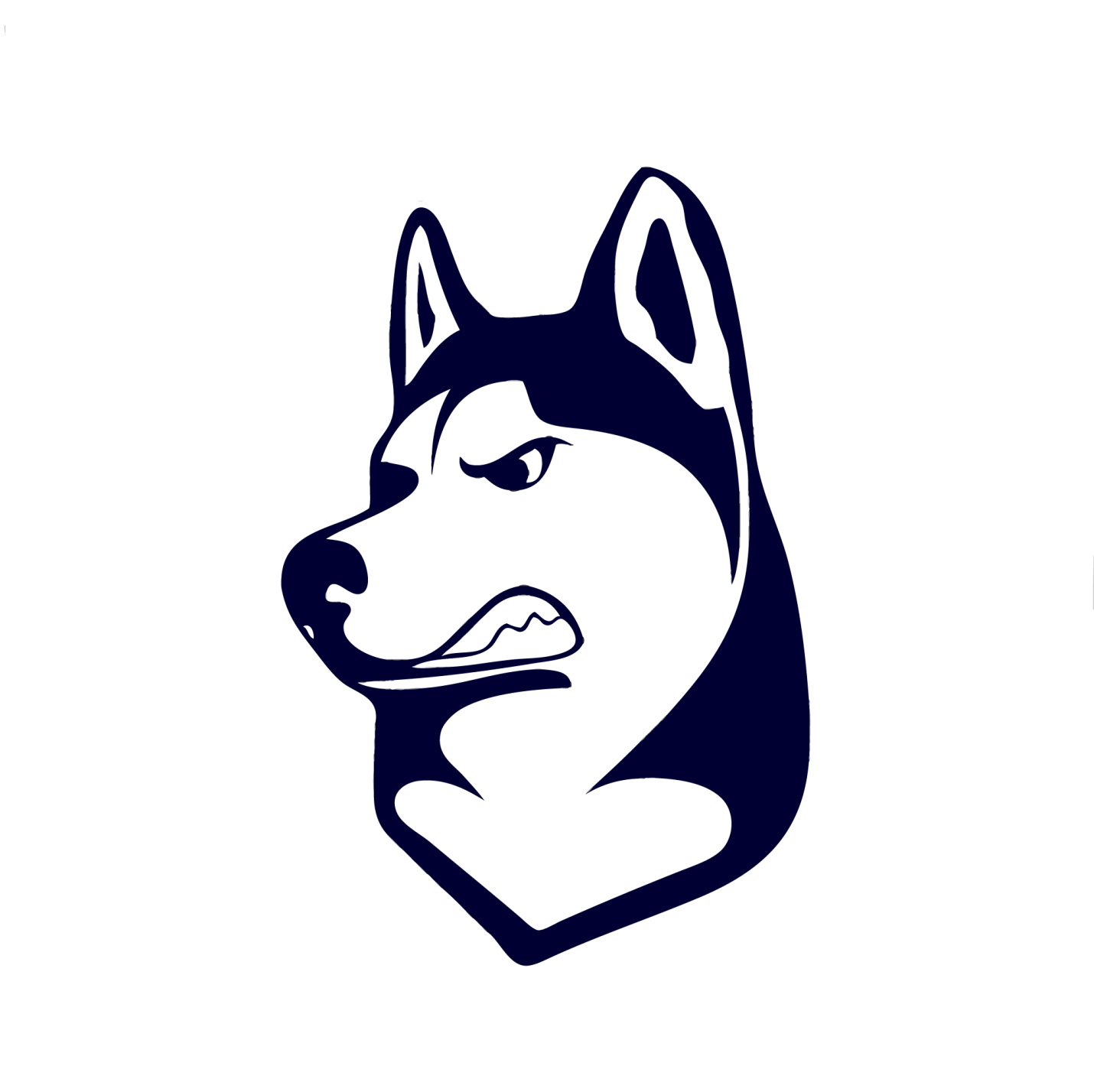 I have read, understand and will abide by the Husky Honor Code:___________________________________ 					______________ Student 									DateCalculator Agreement:I agree to the guidelines listed above and will treat the calculators with respect and responsibility.  In addition, I will supply a set of AAA batteries to the teacher, as replacement batteries, in return for use of the calculator throughout the semester.  These batteries must be supplied when this contract is returned.										Calculator Number:  _______________________________________________ 					______________ Student 									DateI understand that my child is offered the privilege of using a school-owned calculator. I agree to his/her use of the calculator and understand the responsibility of properly using the calculator is his/her responsibility.____________________________________ 					______________ Parent/Guardian								Date	